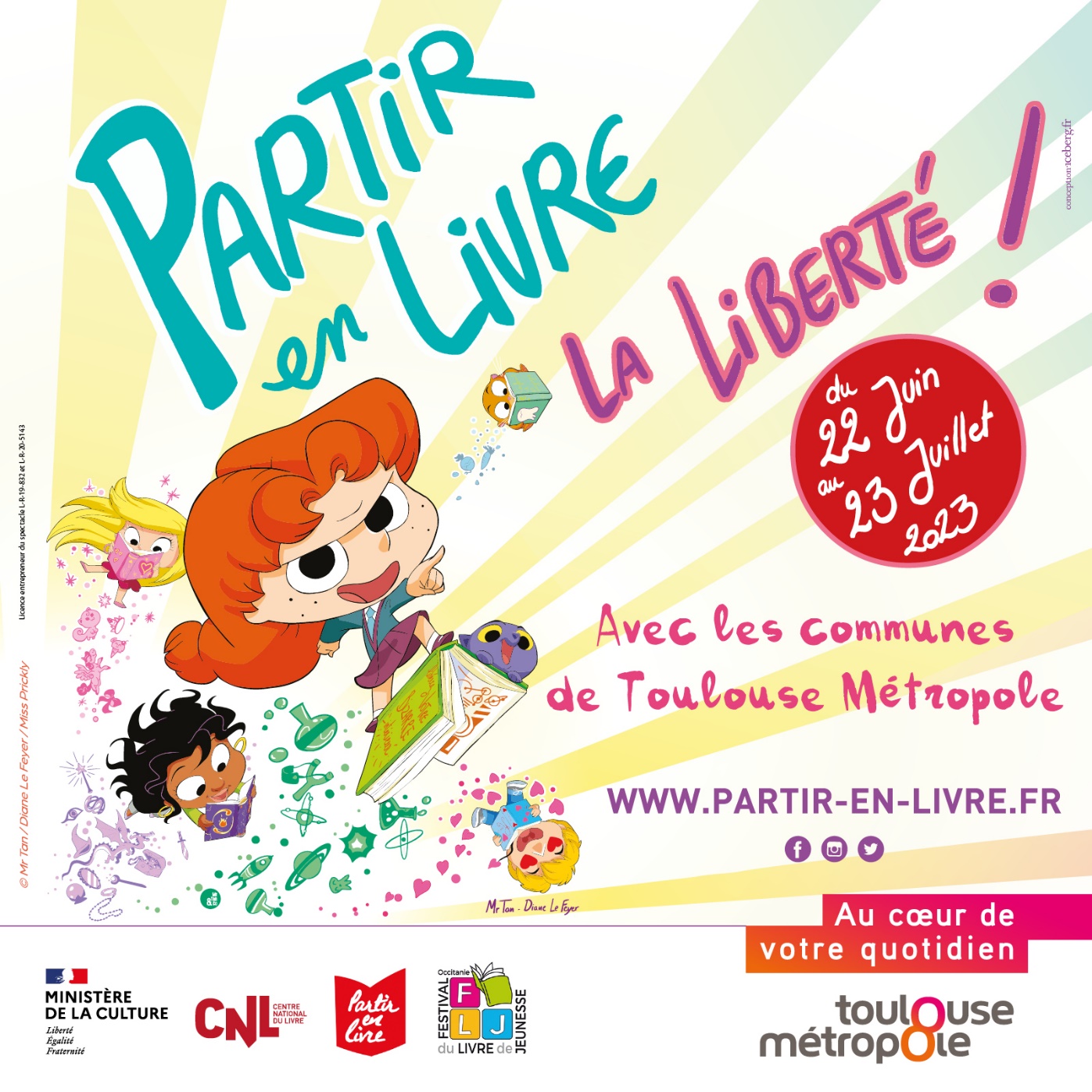 Retrouver nous sur les réseaux sociaux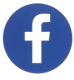 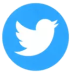 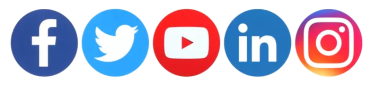 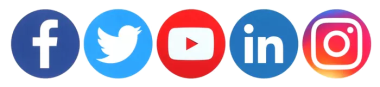 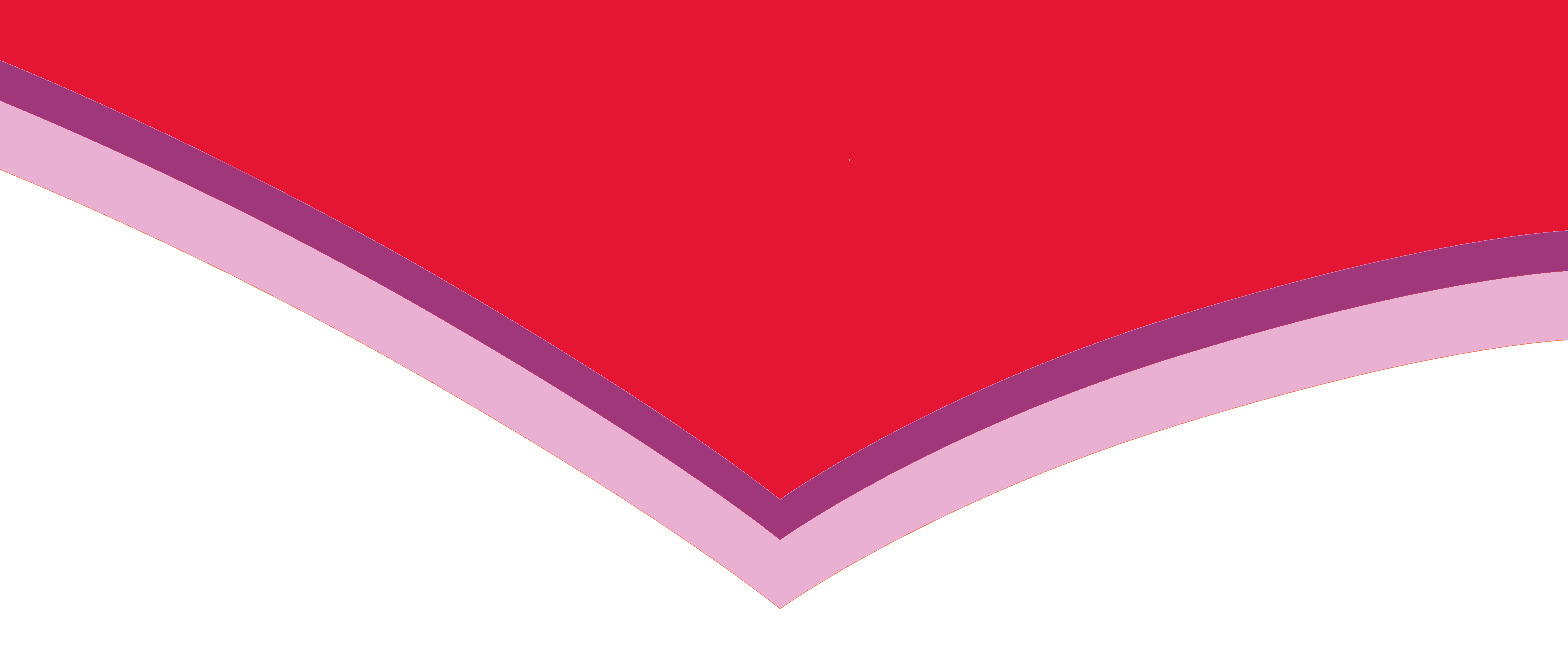 